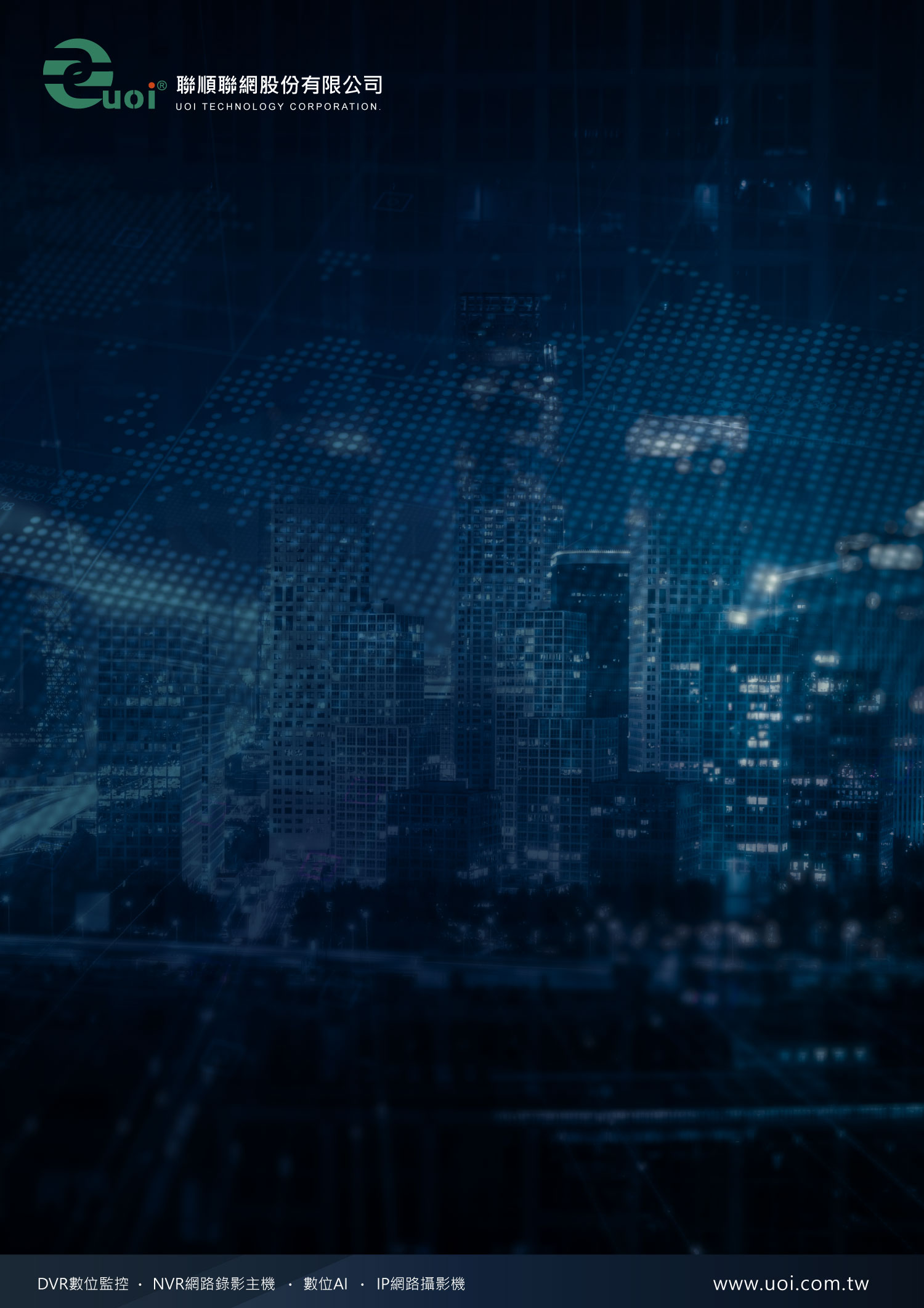 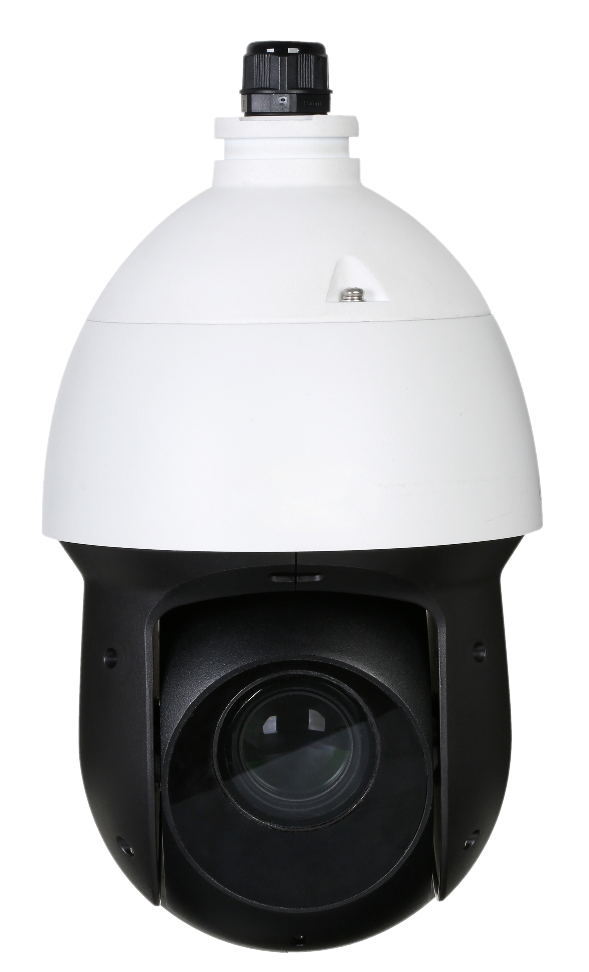 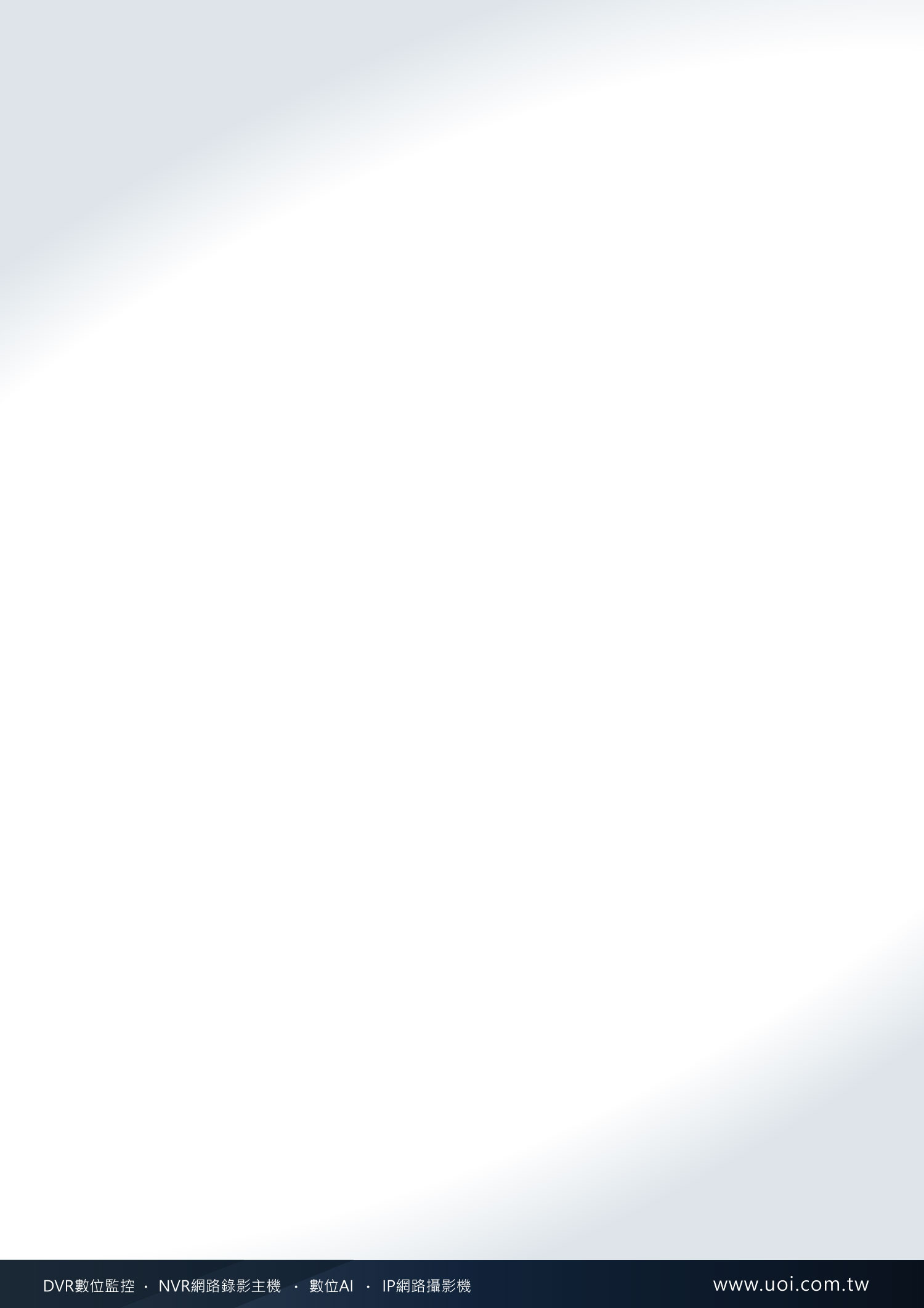 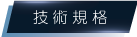 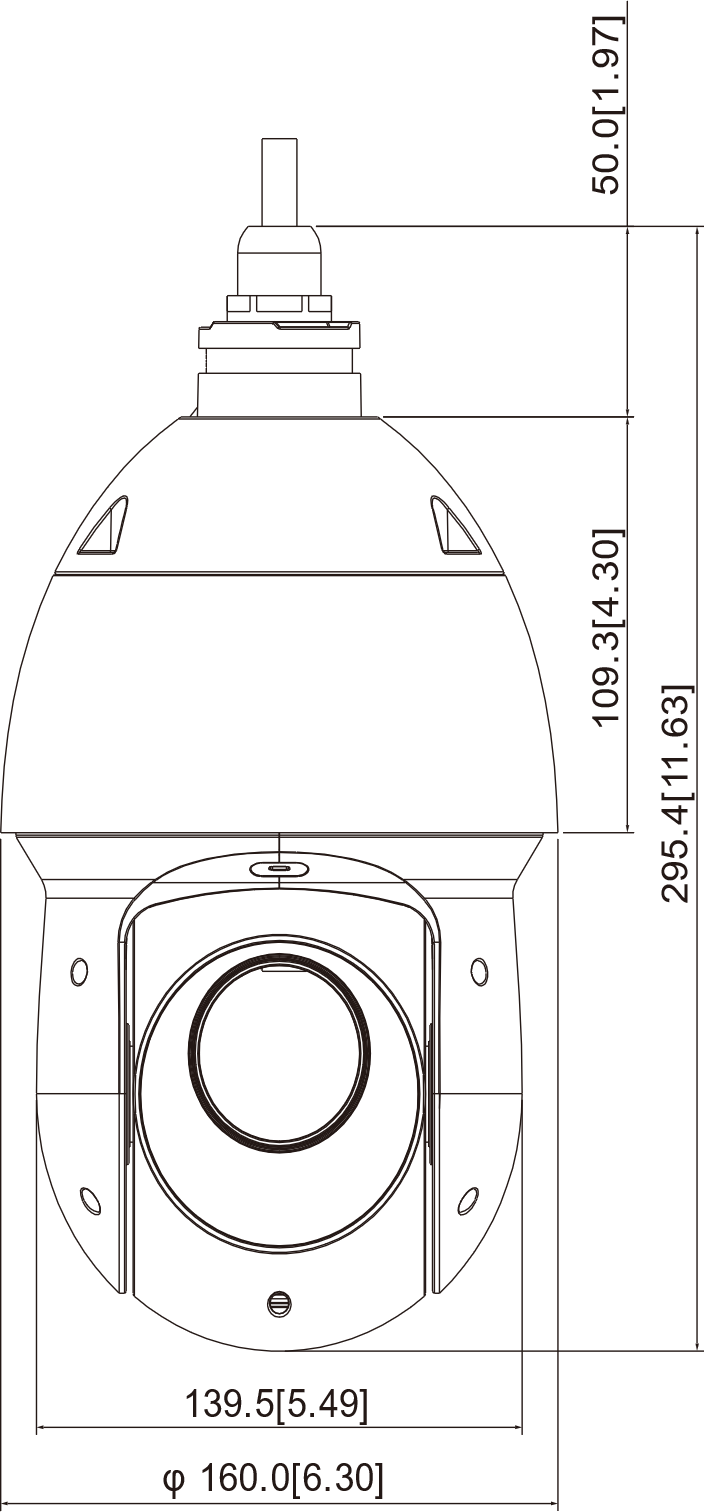 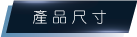 型號SD49225-HC-LASD49225-HC-LASD49225-HC-LASD49225-HC-LA影像感應器1/2.8" STARVIS™ CMOS，2MP1/2.8" STARVIS™ CMOS，2MP1/2.8" STARVIS™ CMOS，2MP1/2.8" STARVIS™ CMOS，2MP最高解析度1920 (H) × 1080 (V)1920 (H) × 1080 (V)1920 (H) × 1080 (V)1920 (H) × 1080 (V)RAM/ROM256 MB / 16 MB256 MB / 16 MB256 MB / 16 MB256 MB / 16 MB掃瞄系統循序式掃描循序式掃描循序式掃描循序式掃描電子快門速度1/3 s–1/100000 s1/3 s–1/100000 s1/3 s–1/100000 s1/3 s–1/100000 s最低照明彩色: 0.005 Lux@F1.6黑白: 0.0005 Lux@F1.60 Lux@F1.6 (IR on)彩色: 0.005 Lux@F1.6黑白: 0.0005 Lux@F1.60 Lux@F1.6 (IR on)彩色: 0.005 Lux@F1.6黑白: 0.0005 Lux@F1.60 Lux@F1.6 (IR on)彩色: 0.005 Lux@F1.6黑白: 0.0005 Lux@F1.60 Lux@F1.6 (IR on)紅外線距離100 m (328.08 ft)100 m (328.08 ft)100 m (328.08 ft)100 m (328.08 ft)紅外線開/關控制自動 / 手動自動 / 手動自動 / 手動自動 / 手動紅外線數量6 (IR light)6 (IR light)6 (IR light)6 (IR light)鏡頭鏡頭鏡頭鏡頭焦距4.8 mm–120 mm4.8 mm–120 mm4.8 mm–120 mm4.8 mm–120 mm光圈值F1.6–F3.5F1.6–F3.5F1.6–F3.5F1.6–F3.5視角H: 58.5°–2.8°; V: 33.2°–1.5°; D: 67.5°–3.2°H: 58.5°–2.8°; V: 33.2°–1.5°; D: 67.5°–3.2°H: 58.5°–2.8°; V: 33.2°–1.5°; D: 67.5°–3.2°H: 58.5°–2.8°; V: 33.2°–1.5°; D: 67.5°–3.2°光學變焦25x25x25x25x對焦控制自動/半自動/手動自動/半自動/手動自動/半自動/手動自動/半自動/手動最短對焦距離0.1 m–1.5 m (0.33 ft–4.92 ft)0.1 m–1.5 m (0.33 ft–4.92 ft)0.1 m–1.5 m (0.33 ft–4.92 ft)0.1 m–1.5 m (0.33 ft–4.92 ft)光圈控制自動/手動自動/手動自動/手動自動/手動DORI 距離偵測(m)觀察(m)辨識(m)識別(m)DORI 距離1655.2 m (5430.45 ft)656.8 m (2154.86 ft)331.0 m (1085.96 ft)165.5 m (542.98 ft)PTZPTZPTZPTZ水平/傾斜水平：0° to 360° ; 傾斜：–15° to +90°, 自動翻轉180°水平：0° to 360° ; 傾斜：–15° to +90°, 自動翻轉180°水平：0° to 360° ; 傾斜：–15° to +90°, 自動翻轉180°水平：0° to 360° ; 傾斜：–15° to +90°, 自動翻轉180°手動控制速度水平：0.1°–200°/s ; 傾斜：0.1°–120°/s水平：0.1°–200°/s ; 傾斜：0.1°–120°/s水平：0.1°–200°/s ; 傾斜：0.1°–120°/s水平：0.1°–200°/s ; 傾斜：0.1°–120°/s預設速度水平：240°/s ; 傾斜：200°/s水平：240°/s ; 傾斜：200°/s水平：240°/s ; 傾斜：200°/s水平：240°/s ; 傾斜：200°/s預設點300300300300PTZ模式8個巡視（每個巡視最多32個預設）8個巡視（每個巡視最多32個預設）8個巡視（每個巡視最多32個預設）8個巡視（每個巡視最多32個預設）模式編號5555掃描編號5555速度設定支援支援支援支援關機記憶支援支援支援支援閒置動作預設/巡視/模式/掃描預設/巡視/模式/掃描預設/巡視/模式/掃描預設/巡視/模式/掃描聲音聲音聲音聲音壓縮G.711a; G.711MuG.711a; G.711MuG.711a; G.711MuG.711a; G.711Mu影像影像影像影像解析度1080P (1920 × 1080); 720P (1280 × 720); D1 (704 × 576/704 × 480)1080P (1920 × 1080); 720P (1280 × 720); D1 (704 × 576/704 × 480)1080P (1920 × 1080); 720P (1280 × 720); D1 (704 × 576/704 × 480)1080P (1920 × 1080); 720P (1280 × 720); D1 (704 × 576/704 × 480)禎率1080P (25/30 fps), 720P (25/30/50/60 fps)1080P (25/30 fps), 720P (25/30/50/60 fps)1080P (25/30 fps), 720P (25/30/50/60 fps)1080P (25/30 fps), 720P (25/30/50/60 fps)日/夜支援支援支援支援BLC支援WDR120 dBHLC支援白平衡自動/室內/室外/追蹤/手動/鈉燈/自然光/路燈增益控制自動/手動雜訊抑制2D/3D動態偵測支援重點區域支援除霧Electronic數位變焦16x翻轉0°/180°隱私遮罩多達 24 個區域CVI產品輸出模式CVI; TVI; AHD; CVBS介面聲音輸入1 (LINE IN; bare wire)警報輸入/輸出2 / 1介面電源DC 12V/3A ± 10%電源消耗9.6 W ; 23.2 W (IR light on, PTZ)工作環境–40°C to +70°C (–40°F to +158°F) / ≤95% RH防護IP66； TVS 6000V防雷； 浪湧保護尺寸295.4 mm × Φ160.0 mm (11.63" × Φ6.30")重量3 kg (6.61 lb)認證認證CE: EN55032/EN55024/EN50130-4FCC: Part15 subpartB, ANSI C63.4-2014UL: UL60950-1+CAN/CSA C22.2, No.60950-1